Lancaster Seventh-day Adventist ChurchA House of Prayer for All People 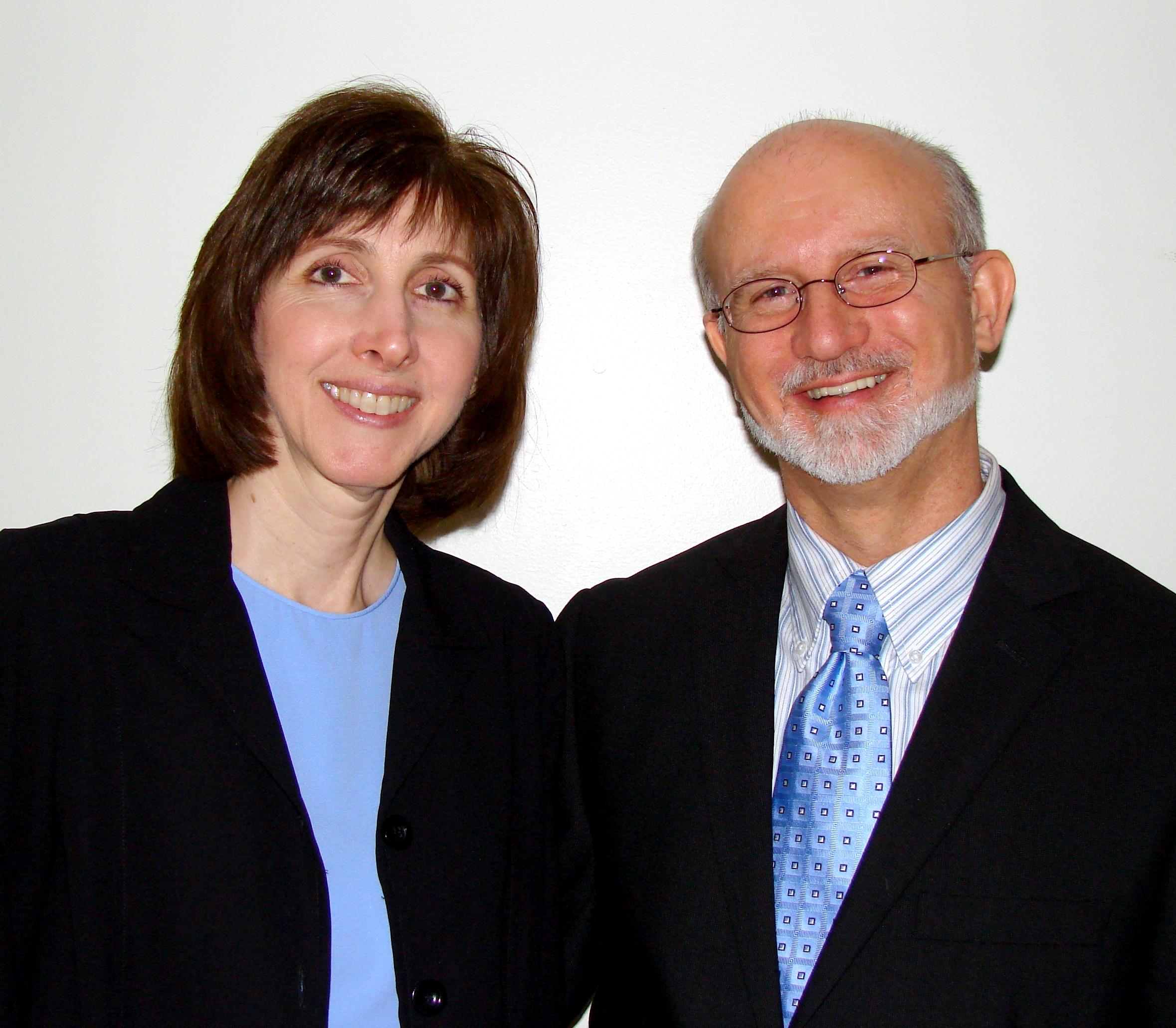 Welcome - Pastor Mike and Nancy Barnett – April 9, 2011